ТЕХНОЛОГИЧЕСКАЯ СХЕМА «Согласование проведения переустройства и (или) перепланировки жилого помещения»Раздел 1. «Общие сведения о государственной услуге»Раздел 2. «Общие сведения о «подуслугах»Раздел 3. «Сведения о заявителях «подуслуги»Раздел 4. «Документы, предоставляемые заявителем для получения «подуслуги»Раздел 5. «Документы и сведения, получаемые посредством межведомственного информационного взаимодействия»Раздел 6. Результат «подуслуги»Раздел 7. «Технологические процессы предоставления «подуслуги»Раздел 8. «Особенности предоставления «подуслуги» в электронной форме»Приложение 1УТВЕРЖДЕНА 
Постановлением Правительства 
Российской Федерации 
от 28 апреля 2005 г. 
N 266 Форма заявления о переустройстве и (или) перепланировке жилого помещения    В администрацию Усть-Абаканского района__                       (наименование органа местного самоуправленияЕгоровой Е.В.__________________________                                муниципального образования)Заявлениео переустройстве и (или) перепланировке жилого помещения № телефона: ________________________________от ___________________________________________________________________________(указывается наниматель, либо арендатор, либо собственник жилого помещения, либо собственники_____________________________________________________________________________    жилого помещения, находящегося в общей собственности двух и более лиц, в случае, если ни один из_____________________________________________________________________________    собственников либо иных лиц не уполномочен в установленном порядке представлять их интересы)Примечание. Для физических лиц указываются: фамилия, имя, отчество, реквизиты документа, удостоверяющего личность (серия, номер, кем и когда выдан), место жительства, номер телефона; для представителя физического лица указываются фамилия, имя, отчество представителя, реквизиты доверенности, которая прилагается к заявлению.            Для юридических лиц указываются наименование, организационно-правовая форма, адрес места нахождения, номер телефона, фамилия, имя, отчество лица, уполномоченного представлять интересы юридического лица, с указанием реквизитов документа, удостоверяющего эти правомочия и прилагаемого к заявлению.Место нахождения жилого помещения: Усть-Абаканский район, _____________________                                       (указывается полный адрес: субъект Российской Федерации,_____________________________________________________________________________муниципальное образование, поселение, улица, дом, корпус, строение,_____________________________________________________________________________                      квартира (комната), подъезд, этаж)Собственник(и) жилого помещения: ФИО______________________________________________________________________________________________________________________________________________________     Прошу разрешить ___________________________________________________________    (переустройство, перепланировку, переустройство и перепланировку - нужное указать)жилого помещения, занимаемого на основании ____________________________________(права собственности, договора найма, договора аренды – нужное указать)_____________________________________________________________________________,согласно прилагаемому проекту (проектной документации) переустройства и (или) перепланировки жилого помещения.Срок производства ремонтно-строительных работ с"___" ____________ 20____ г. по "___" ____________ 20____ г.Режим производства ремонтно-строительных работ с ________по _____ часов в ___________________ дни.     Обязуюсь:- осуществить ремонтно-строительные работы в соответствии с проектом (проектной документацией);- обеспечить свободный доступ к месту проведения ремонтно-строительных работ должностных лиц органа местного самоуправления муниципального образования либо уполномоченного им органа для проверки хода работ;- осуществить работы в установленные сроки и с соблюдением согласованного режима проведения работ.     Согласие на переустройство и (или) перепланировку получено от совместно проживающих совершеннолетних членов семьи нанимателя жилого помещения по договору социального найма от"___" ____________ _____ г. N _______ :<*>Подписи ставятся в присутствии должностного лица, принимающего документы.  В ином случае представляется оформленное в письменном виде согласие члена семьи, заверенное нотариально, с проставлением отметки об этом в графе 5.К заявлению прилагаются следующие документы:1)________________________________________________________________2) ________________________________________________________________ (указывается вид и реквизиты правоустанавливающего документа на переустраиваемое и (или) перепланируемое__________________________________________________ на _____ листах;   жилое помещение (с отметкой: подлинник или нотариально заверенная копия)3) проект (проектная документация) переустройства и (или)перепланировки жилого помещения на _____ листах;4) технический паспорт переустраиваемого и (или)перепланируемого жилого помещения на ______ листах;5) заключение органа по охране памятников архитектуры, истории икультуры о допустимости проведения переустройства и (или)перепланировки жилого помещения (представляется в случаях, еслитакое жилое помещение или дом, в котором оно находится, являетсяпамятником архитектуры, истории или культуры) на _____ листах;6) документы, подтверждающие согласие временно отсутствующих членовсемьи нанимателя на переустройство и (или) перепланировку жилогопомещения, на ______ листах (при необходимости);6) иные документы: ________________________________________________                       (доверенности, выписки из уставов и др.)Подписи лиц, подавших заявление <*>:"___" __________ 20___ г. ___________________ ______________________                (дата)                   (подпись заявителя )  (расшифровка подписи заявителя)"___" __________ 20___ г. ___________________ ______________________                (дата)                   (подпись заявителя )  (расшифровка подписи  заявителя)"___" __________ 20___ г. ___________________ ______________________                (дата)                   (подпись заявителя )  (расшифровка подписи заявителя)"___" __________ 20___ г. ___________________ ______________________               (дата)                    (подпись заявителя )  (расшифровка подписи заявителя)<*> При пользовании жилым помещением на основании договора социального найма заявление подписывается нанимателем, указанным в договоре в качестве стороны, при пользовании жилым помещением на основании договора аренды -  арендатором, при пользовании жилым помещением на праве собственности - собственником (собственниками).    (следующие позиции заполняются должностным лицом, принявшим                            заявление)Документы представлены на приеме          "___" __________ 20    г.Входящий номер регистрации заявления      _________________________Выдана расписка в получениидокументов                                "___" __________ 20    г.                                          N _____________Расписку получил                          "___" __________ 20    г.                                          _________________________                                              (подпись заявителя)__________________________________               (должность,____________________________________      _________________________    Ф. И. О. должностного лица,                                        (подпись)     принявшего заявление)Приложение 1аУТВЕРЖДЕНА 
Постановлением Правительства 
Российской Федерации 
от 28 апреля 2005 г. 
N 266 Форма заявления о переустройстве и (или) перепланировке жилого помещения    В администрацию Усть-Абаканского района__                       (наименование органа местного самоуправленияЕгоровой Е.В.__________________________                                муниципального образования)Заявлениео переустройстве и (или) перепланировке жилого помещения № телефона:________________________________от ________Иванова Ивана Ивановича______________________________________________(указывается наниматель, либо арендатор, либо собственник жилого помещения, либо собственники_____________________________________________________________________________    жилого помещения, находящегося в общей собственности двух и более лиц, в случае, если ни один из_____________________________________________________________________________    собственников либо иных лиц не уполномочен в установленном порядке представлять их интересы)Примечание. Для физических лиц указываются: фамилия, имя, отчество, реквизиты документа, удостоверяющего личность (серия, номер, кем и когда выдан), место жительства, номер телефона; для представителя физического лица указываются: фамилия, имя, отчество представителя, реквизиты доверенности, которая прилагается к заявлению.            Для юридических лиц указываются: наименование, организационно-правовая форма, адрес места нахождения, номер телефона, фамилия, имя, отчество лица, уполномоченного представлять интересы юридического лица, с указанием реквизитов документа, удостоверяющего эти правомочия и прилагаемого к заявлению.Место нахождения жилого помещения: Усть-Абаканский район,рп Усть-Абакан, Пионерская, 42-1______________________________________________________________                                       (указывается полный адрес: субъект Российской Федерации,_____________________________________________________________________________муниципальное образование, поселение, улица, дом, корпус, строение,_____________________________________________________________________________                      квартира (комната), подъезд, этаж)Собственник(и) жилого помещения: ФИО_____Иванов Иван Иванович_______________     Прошу разрешить ___________________________________________________________    (переустройство,  перепланировку,  переустройство и перепланировку - нужное указать)жилого помещения, занимаемого на основании ____________________________________(права собственности, договора найма, договора аренды – нужное указать)_____________________________________________________________________________,согласно прилагаемому проекту (проектной документации) переустройства и (или) перепланировки жилого помещения.Срок производства ремонтно-строительных работ с"__17_" _____12_______ 2016 г. по "__17_" _____02_______ 2017 г.Режим  производства  ремонтно-строительных  работ  с ___8.00_____по __18.00_ часов в _______рабочие____________ дни.     Обязуюсь:- осуществить  ремонтно-строительные  работы  в  соответствии  с проектом (проектной документацией);- обеспечить  свободный  доступ  к  месту  проведения ремонтно-строительных  работ должностных  лиц  органа  местного самоуправления  муниципального  образования либо уполномоченного им органа для проверки хода работ;- осуществить  работы  в  установленные  сроки  и  с соблюдением согласованного режима проведения работ.     Согласие на переустройство и (или) перепланировку получено от совместно проживающих совершеннолетних членов семьи  нанимателя жилого  помещения  по  договору  социального  найма  от"___" ____________ _____ г. N _______ :<*> Подписи  ставятся  в   присутствии  должностного  лица, принимающего документы.  В ином случае представляется оформленное в письменном виде согласие члена  семьи,  заверенное  нотариально,  с проставлением отметки об этом в графе 5.К заявлению прилагаются следующие документы:1)__документ удостоверяющий личность______________________________________2) __правоустанавливающие документа__________________________________________ (указывается вид и реквизиты правоустанавливающего документа на переустраиваемое и (или) перепланируемое__________________________________________________ на _____ листах;   жилое помещение (с отметкой: подлинник или нотариально заверенная копия)3) проект  (проектная  документация)  переустройства  и  (или)перепланировки жилого помещения на _____ листах;4) технический паспорт переустраиваемого и (или)перепланируемого жилого помещения на ______ листах;5) заключение органа по охране памятников  архитектуры,  истории  икультуры  о  допустимости  проведения  переустройства  и  (или)перепланировки жилого помещения (представляется в случаях, еслитакое  жилое помещение или дом,  в котором оно находится,  являетсяпамятником архитектуры, истории или культуры) на _____ листах;6) документы, подтверждающие согласие временно отсутствующих членовсемьи нанимателя на переустройство и  (или)  перепланировку  жилогопомещения, на ______ листах (при необходимости);6) иные документы: ________________________________________________                       (доверенности, выписки из уставов и др.)Подписи лиц, подавших заявление <*>:"___" __________ 20___ г. ___________________ ______________________                (дата)                   (подпись заявителя )  (расшифровка подписи заявителя)"___" __________ 20___ г. ___________________ ______________________                (дата)                   (подпись заявителя )  (расшифровка подписи  заявителя)"___" __________ 20___ г. ___________________ ______________________                (дата)                   (подпись заявителя )  (расшифровка подписи заявителя)"___" __________ 20___ г. ___________________ ______________________               (дата)                    (подпись заявителя )  (расшифровка подписи заявителя)<*> При пользовании  жилым  помещением на  основании  договора социального найма заявление подписывается нанимателем,  указанным в договоре  в  качестве стороны,  при пользовании жилым помещением на основании договора аренды  -  арендатором,  при  пользовании  жилым помещением на праве собственности - собственником (собственниками).    (следующие позиции заполняются должностным лицом, принявшим                            заявление)Документы представлены на приеме          "___" __________ 20    г.Входящий номер регистрации заявления      _________________________Выдана расписка в получениидокументов                                "___" __________ 20    г.                                          N _____________Расписку получил                          "___" __________ 20    г.                                          _________________________                                              (подпись заявителя)__________________________________               (должность,____________________________________      _________________________    Ф. И. О. должностного лица,                                          (подпись)     принявшего заявление)Приложение 1бУТВЕРЖДЕНА 
Постановлением Правительства 
Российской Федерации 
от 28 апреля 2005 г. 
N 266 Форма заявления о переустройстве и (или) перепланировке жилого помещения    В администрацию Усть-Абаканского района__                       (наименование органа местного самоуправленияЕгоровой Е.В.__________________________                                муниципального образования)Заявлениео переустройстве и (или) перепланировке жилого помещения № телефона:________________________________от ________ООО ЛУЧ______________________________________________(указывается наниматель, либо арендатор, либо собственник жилого помещения, либо собственники_____________________________________________________________________________    жилого помещения, находящегося в общей собственности двух и более лиц, в случае, если ни один из_____________________________________________________________________________    собственников либо иных лиц не уполномочен в установленном порядке представлять их интересы)Примечание. Для физических лиц указываются: фамилия, имя, отчество, реквизиты документа, удостоверяющего личность (серия, номер, кем и когда выдан), место жительства, номер телефона; для представителя физического лица указываются: фамилия, имя, отчество представителя, реквизиты доверенности,  которая  прилагается  к заявлению.            Для юридических  лиц  указываются:  наименование, организационно-правовая форма,  адрес места нахождения,  номер телефона,  фамилия,  имя,  отчество  лица,  уполномоченного  представлять   интересы   юридического лица, с указанием реквизитов документа, удостоверяющего эти правомочия и прилагаемого к заявлению.Место нахождения жилого помещения: Усть-Абаканский район,рп Усть-Абакан, Пионерская, 42-1______________________________________________________________                                       (указывается полный адрес: субъект Российской Федерации,_____________________________________________________________________________муниципальное образование, поселение, улица, дом, корпус, строение,_____________________________________________________________________________                      квартира (комната), подъезд, этаж)Собственник(и) жилого помещения: ФИО_____ООО ЛУЧ_______________     Прошу разрешить ___________________________________________________________    (переустройство,  перепланировку,  переустройство и перепланировку - нужное указать)жилого помещения, занимаемого на основании ____________________________________(права собственности, договора найма, договора аренды – нужное указать)_____________________________________________________________________________,согласно прилагаемому проекту (проектной документации) переустройства и (или) перепланировки жилого помещения.Срок производства ремонтно-строительных работ с"__17_" _____12_______ 2016 г. по "__17_" _____02_______ 2017 г.Режим  производства  ремонтно-строительных  работ  с ___8.00_____по __18.00_ часов в _______рабочие____________ дни.     Обязуюсь:- осуществить  ремонтно-строительные  работы  в  соответствии  с проектом (проектной документацией);- обеспечить  свободный  доступ  к  месту  проведения ремонтно-строительных  работ должностных  лиц  органа  местного самоуправления  муниципального  образования либо уполномоченного им органа для проверки хода работ;- осуществить  работы  в  установленные  сроки  и  с соблюдением согласованного режима проведения работ.     Согласие на переустройство и (или) перепланировку получено от совместно проживающих совершеннолетних членов семьи нанимателя жилого помещения по договору социального найма от"___" ____________ _____ г. N _______ :<*> Подписи  ставятся  в   присутствии  должностного  лица, принимающего документы.  В ином случае представляется оформленное в письменном виде согласие члена  семьи,  заверенное  нотариально,  с проставлением отметки об этом в графе 5.К заявлению прилагаются следующие документы:1)__документ удостоверяющий личность______________________________________2) __правоустанавливающие документа__________________________________________ (указывается вид и реквизиты правоустанавливающего документа на переустраиваемое и (или) перепланируемое__________________________________________________ на _____ листах;   жилое помещение (с отметкой: подлинник или нотариально заверенная копия)3) проект  (проектная  документация)  переустройства  и  (или)перепланировки жилого помещения на _____ листах;4) технический паспорт переустраиваемого и (или)перепланируемого жилого помещения на ______ листах;5) заключение органа по охране памятников  архитектуры,  истории  икультуры  о  допустимости  проведения  переустройства  и  (или)перепланировки жилого помещения (представляется в случаях, еслитакое  жилое помещение или дом,  в котором оно находится,  являетсяпамятником архитектуры, истории или культуры) на _____ листах;6) документы, подтверждающие согласие временно отсутствующих членовсемьи нанимателя на переустройство и  (или)  перепланировку  жилогопомещения, на ______ листах (при необходимости);6) иные документы: ________________________________________________                       (доверенности, выписки из уставов и др.)Подписи лиц, подавших заявление <*>:"___" __________ 20___ г. ___________________ ______________________                (дата)                   (подпись заявителя )  (расшифровка подписи заявителя)"___" __________ 20___ г. ___________________ ______________________                (дата)                   (подпись заявителя )  (расшифровка подписи  заявителя)"___" __________ 20___ г. ___________________ ______________________                (дата)                   (подпись заявителя )  (расшифровка подписи заявителя)"___" __________ 20___ г. ___________________ ______________________               (дата)                    (подпись заявителя )  (расшифровка подписи заявителя)<*> При пользовании  жилым  помещением на  основании  договора социального найма заявление подписывается нанимателем,  указанным в договоре  в  качестве стороны,  при пользовании жилым помещением на основании договора аренды  -  арендатором,  при  пользовании  жилым помещением на праве собственности - собственником (собственниками).    (следующие позиции заполняются должностным лицом, принявшим                            заявление)Документы представлены на приеме          "___" __________ 20    г.Входящий номер регистрации заявления      _________________________Выдана расписка в получениидокументов                                "___" __________ 20    г.                                          N _____________Расписку получил                          "___" __________ 20    г.                                          _________________________                                              (подпись заявителя)__________________________________               (должность,____________________________________      _________________________    Ф. И. О. должностного лица,                                          (подпись)     принявшего заявление)Приложение 2а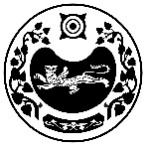              РОССИЯ ФЕДЕРАЦИЯЗЫ			РОССИЙСКАЯ ФЕДЕРАЦИЯ            ХАКАС РЕСПУБЛИКАЗЫ			  РЕСПУБЛИКА ХАКАСИЯ	                   АFБАН ПИЛТIРI		                               АДМИНИСТРАЦИЯ      АЙМАFЫНЫH УСТАF-ПАСТАА   		         УСТЬ-АБАКАНСКОГО РАЙОНАП О С Т А Н О В Л Е Н И Е  от ___________20__	     № ______р.п. Усть-АбаканО согласовании переустройства и перепланировки жилого помещенияРуководствуясь ст. 26 Жилищного кодекса Российской Федерации, ст. 14 Федерального закона от 06.10.2003г. № 131-ФЗ «Об общих принципах организации местного самоуправления в Российской  Федерации» (с изменениями), в связи с обращением Иванова Ивана Ивановича о намерении провести переустройство и перепланировку жилого помещения по адресу: Республика Хакасия, рп. Усть – Абакан, ул. Спортивная, дом 25, квартира 73, принадлежащей на основании свидетельства о государственной регистрации права от 06.04.2016 года, по результатам рассмотрения представленных документов, администрация Усть – Абаканского районаПОСТАНОВЛЯЕТ:1. Дать согласие Иванову Ивану Ивановичу на проведение переустройства и перепланировки жилого помещения по адресу: Республика Хакасия, рп. Усть – Абакан, ул. Спортивная, дом 25, квартира 73 в соответствии с представленной проектной документацией.2. Установить срок производства ремонтно-строительных работ с 15 апреля 2015 г.  по 29 апреля 2016 г., режим производства ремонтно-строительных работ с 8.00 до 18.00 часов.3. Обязать заявителей осуществить переустройство и перепланировку жилого помещения в соответствии с проектной документацией.4. Установить, что приемочная комиссия осуществляет приемку выполненных ремонтно-строительных работ и подписание акта о завершении переустройства и перепланировки жилого помещения в установленном порядке.5. Контроль исполнения настоящего Постановления возложить на первого заместителя Главы администрации Усть – Абаканского района –.Глава Усть - Абаканского района                                                        Е.В. ЕгороваПриложение 2б             РОССИЯ ФЕДЕРАЦИЯЗЫ			РОССИЙСКАЯ ФЕДЕРАЦИЯ            ХАКАС РЕСПУБЛИКАЗЫ			  РЕСПУБЛИКА ХАКАСИЯ	                   АFБАН ПИЛТIРI		                               АДМИНИСТРАЦИЯ      АЙМАFЫНЫH УСТАF-ПАСТАА   		         УСТЬ-АБАКАНСКОГО РАЙОНАП О С Т А Н О В Л Е Н И Е  от ___________20___	     № ______р.п. Усть-АбаканО согласовании переустройства и перепланировки жилого помещенияРуководствуясь ст. 26 Жилищного кодекса Российской Федерации, ст. 14 Федерального закона от 06.10.2003г. № 131-ФЗ «Об общих принципах организации местного самоуправления в Российской  Федерации» (с изменениями), в связи с обращением ООО ЛУЧ о намерении провести переустройство и перепланировку жилого помещения по адресу: Республика Хакасия, рп. Усть – Абакан, ул. Спортивная, дом 25, квартира 73, принадлежащей на основании свидетельства о государственной регистрации права от 06.04.2016 года, по результатам рассмотрения представленных документов, администрация Усть – Абаканского районаПОСТАНОВЛЯЕТ:1. Дать согласие ООО ЛУЧ на проведение переустройства и перепланировки жилого помещения по адресу: Республика Хакасия, рп. Усть – Абакан, ул. Спортивная, дом 25, квартира 73 в соответствии с представленной проектной документацией.2. Установить срок производства ремонтно-строительных работ с 15 апреля 2015 г.  по 29 апреля 2016 г., режим производства ремонтно-строительных работ с 8.00 до 18.00 часов.3. Обязать заявителей осуществить переустройство и перепланировку жилого помещения в соответствии с проектной документацией.4. Установить, что приемочная комиссия осуществляет приемку выполненных ремонтно-строительных работ и подписание акта о завершении переустройства и перепланировки жилого помещения в установленном порядке.5. Контроль исполнения настоящего Постановления возложить на первого заместителя Главы администрации Усть – Абаканского района –Петрова Г.А.Глава Усть - Абаканского района                                                        Е.В. Егорова№ПараметрЗначение параметра/ состояние1231.Наименование органа, предоставляющего услугуУправление имущественных и земельных отношений администрации Усть – Абаканского района2.Номер услуги в федеральном реестре19401000100000351583.Полное наименование услугиПрием заявлений и выдача документов о согласовании переустройства и (или) перепланировки жилого помещения4.Краткое наименование услугиПрием заявлений и выдача документов о согласовании переустройства и (или) перепланировки жилого помещения5.Административный регламент предоставления государственной услугиПостановление администрации Усть-Абаканского района от 17.03.2023 № 351-п «Об утверждении административного регламентапредоставления муниципальной услуги «Согласование проведения переустройства и (или) перепланировки жилого помещения»6.Перечень «подуслуг»- Согласование проведения переустройства и (или) перепланировки жилого помещения физическим лицам;- Согласование проведения переустройства и (или) перепланировки жилого помещения юридическим лицам.7.Способы оценки качества предоставления государственной услуги7.Способы оценки качества предоставления государственной услугиПортал государственных услуг7.Способы оценки качества предоставления государственной услуги7.Способы оценки качества предоставления государственной услуги№Наименование «подуслуги»Срок предоставления в зависимости от условийСрок предоставления в зависимости от условийОснования отказа в приеме документовОснования отказа в предоставлении «подуслуги»Основания приостановления предоставления «подуслуги»Срок приостановления предоставления «подуслуги»Плата за предоставление «подуслуги»Плата за предоставление «подуслуги»Плата за предоставление «подуслуги»Способ обращения за получением «подуслуги»Способ получения результата «подуслуги»№Наименование «подуслуги»При подаче заявления по месту жительства (месту нахождения юр. лица)При подаче заявления не по месту жительства (месту нахождения юр. лица)Основания отказа в приеме документовОснования отказа в предоставлении «подуслуги»Основания приостановления предоставления «подуслуги»Срок приостановления предоставления «подуслуги»Наличие платы государственной пошлиныРеквизиты нормативного правового акта, являющейся основанием для взимания платы (государственной пошлины)КБК для взимания платы (государственной пошлины), в том числе для МФЦСпособ обращения за получением «подуслуги»Способ получения результата «подуслуги»123456789101112131Согласование проведения переустройства и (или) перепланировки жилого помещения физическим лицам45 дней45 днейнет1) непредставление определенных пунктами 2.6.1, 2.6.2 настоящего Регламента документов, обязанность по представлению которых возложена на заявителя;2) поступление в орган, осуществляющий согласование, ответа органа государственной власти, органа местного самоуправления либо подведомственной органу государственной власти или органу местного самоуправления организации на межведомственный запрос, свидетельствующего об отсутствии документа и (или) информации, необходимых для проведения переустройства и (или) перепланировки помещения в многоквартирном доме в соответствии с пунктом 2.7.1 настоящего Регламента, если соответствующий документ не был представлен заявителем по собственной инициативе. Отказ в согласовании проведения переустройства и (или) перепланировки жилого помещения по указанному основанию допускается в случае, если орган, осуществляющий согласование, после получения такого ответа уведомил заявителя о получении такого ответа, предложил заявителю представить документ и (или) информацию, необходимые для проведения переустройства и (или) перепланировки помещения в многоквартирном доме в соответствии с пунктом 2.7.1 настоящего Регламента, и не получил от заявителя такие документ и (или) информацию в течение пятнадцати рабочих дней со дня направления уведомления;3) представление документов в ненадлежащий орган;4) несоответствие проекта переустройства и (или) перепланировки помещения в многоквартирном доме требованиям законодательства.нет-нет--В случае подачи заявления о предоставлении муниципальной услуги непосредственно в уполномоченный орган специалист, ответственный за выдачу документов, извещает заявителя (уполномоченного (законного) представителя заявителя) по номеру телефона, указанному в заявлении о предоставлении муниципальной услуги, о принятом решении и приглашает его для получения документов на следующий рабочий день. В случае если заявитель (уполномоченный (законный) представитель заявителя) не выразил волеизъявление получить документы непосредственно при личном обращении, специалист, ответственный за выдачу документов, направляет ему документы почтовым отправлением способом, позволяющим подтвердить факт и дату его отправки, по адресу, указанному в заявлении.В случае подачи заявителем заявления о предоставлении муниципальной услуги через личный кабинет на Едином портале результат предоставления муниципальной услуги предоставляется через личный кабинет на Едином портале.В случае представления заявителем заявления о предоставлении муниципальной услуги через многофункциональный центр результат предоставления муниципальной услуги направляется в многофункциональный центр, если иной способ его получения не указан заявителем.Если заявление было подано многофункциональным центром, организующим предоставление заявителю муниципальной услуги на основании комплексного запроса, исполнитель передает в многофункциональный центр результат предоставления муниципальной услуги.- Управление имущественных и земельных отношений администрации Усть-Абаканского района на бумажном носителе;- в МФЦ на бумажном носителе;- в электронном виде на ЕПГУ2Согласование проведения переустройства и (или) перепланировки жилого помещения юридическим лицам45 рабочих дней45 рабочих днейнет1) непредставление определенных пунктами 2.6.1, 2.6.2 настоящего Регламента документов, обязанность по представлению которых возложена на заявителя;2) поступление в орган, осуществляющий согласование, ответа органа государственной власти, органа местного самоуправления либо подведомственной органу государственной власти или органу местного самоуправления организации на межведомственный запрос, свидетельствующего об отсутствии документа и (или) информации, необходимых для проведения переустройства и (или) перепланировки помещения в многоквартирном доме в соответствии с пунктом 2.7.1 настоящего Регламента, если соответствующий документ не был представлен заявителем по собственной инициативе. Отказ в согласовании проведения переустройства и (или) перепланировки жилого помещения по указанному основанию допускается в случае, если орган, осуществляющий согласование, после получения такого ответа уведомил заявителя о получении такого ответа, предложил заявителю представить документ и (или) информацию, необходимые для проведения переустройства и (или) перепланировки помещения в многоквартирном доме в соответствии с пунктом 2.7.1 настоящего Регламента, и не получил от заявителя такие документ и (или) информацию в течение пятнадцати рабочих дней со дня направления уведомления;3) представление документов в ненадлежащий орган;4) несоответствие проекта переустройства и (или) перепланировки помещения в многоквартирном доме требованиям законодательства.нетнетнетнетнетВ случае подачи заявления о предоставлении муниципальной услуги непосредственно в уполномоченный орган специалист, ответственный за выдачу документов, извещает заявителя (уполномоченного (законного) представителя заявителя) по номеру телефона, указанному в заявлении о предоставлении муниципальной услуги, о принятом решении и приглашает его для получения документов на следующий рабочий день. В случае если заявитель (уполномоченный (законный) представитель заявителя) не выразил волеизъявление получить документы непосредственно при личном обращении, специалист, ответственный за выдачу документов, направляет ему документы почтовым отправлением способом, позволяющим подтвердить факт и дату его отправки, по адресу, указанному в заявлении.В случае подачи заявителем заявления о предоставлении муниципальной услуги через личный кабинет на Едином портале результат предоставления муниципальной услуги предоставляется через личный кабинет на Едином портале.В случае представления заявителем заявления о предоставлении муниципальной услуги через многофункциональный центр результат предоставления муниципальной услуги направляется в многофункциональный центр, если иной способ его получения не указан заявителем.Если заявление было подано многофункциональным центром, организующим предоставление заявителю муниципальной услуги на основании комплексного запроса, исполнитель передает в многофункциональный центр результат предоставления муниципальной услуги.- Управление имущественных и земельных отношений администрации Усть-Абаканского района на бумажном носителе;- в МФЦ на бумажном носителе;- в электронном виде на ЕПГУ№ п/пКатегории лиц, имеющих право на получение «подуслуги»Документ, подтверждающий правомочие заявителя соответствующей категории на получение «подуслуги»Установленные требования к документу, подтверждающему правомочие заявителя соответствующей категории на получение «подуслуги»Наличие возможности подачи заявления на предоставление  «подуслуги» представителями заявителяИсчерпывающий перечень лиц, имеющих право на подачу заявления от имени заявителяНаименование документа, подтверждающего право подачи заявления от имени заявителяУстановленные требования к документу, подтверждающему право подачи заявления от имени заявителя12345678Согласование проведения переустройства и (или) перепланировки жилого помещения физическим лицамСогласование проведения переустройства и (или) перепланировки жилого помещения физическим лицамСогласование проведения переустройства и (или) перепланировки жилого помещения физическим лицамСогласование проведения переустройства и (или) перепланировки жилого помещения физическим лицамСогласование проведения переустройства и (или) перепланировки жилого помещения физическим лицамСогласование проведения переустройства и (или) перепланировки жилого помещения физическим лицамСогласование проведения переустройства и (или) перепланировки жилого помещения физическим лицамСогласование проведения переустройства и (или) перепланировки жилого помещения физическим лицамФизические лица владельцы жилого помещениядокументы, необходимые для предоставления муниципальной услуги, могут подавать представители:1) действующие в силу полномочий, основанных на доверенности, указании закона либо акте уполномоченного на то государственного органа или органа местного самоуправления;2) действующие в силу полномочий, содержащихся в договоре (в том числе в договоре между представителем и представляемым, между представляемым и третьим лицом) или решении собрания, к которым применяются правила Гражданского кодекса Российской Федерации о доверенности, если иное не установлено законом или не противоречит существу отношенийустановленные законами Российской Федерациидокументы, необходимые для предоставления муниципальной услуги, могут подавать представители:1) действующие в силу полномочий, основанных на доверенности, указании закона либо акте уполномоченного на то государственного органа или органа местного самоуправления;2) действующие в силу полномочий, содержащихся в договоре (в том числе в договоре между представителем и представляемым, между представляемым и третьим лицом) или решении собрания, к которым применяются правила Гражданского кодекса Российской Федерации о доверенности, если иное не установлено законом или не противоречит существу отношенийдокументы, необходимые для предоставления муниципальной услуги, могут подавать представители:1) действующие в силу полномочий, основанных на доверенности, указании закона либо акте уполномоченного на то государственного органа или органа местного самоуправления;2) действующие в силу полномочий, содержащихся в договоре (в том числе в договоре между представителем и представляемым, между представляемым и третьим лицом) или решении собрания, к которым применяются правила Гражданского кодекса Российской Федерации о доверенности, если иное не установлено законом или не противоречит существу отношенийдокументы, необходимые для предоставления муниципальной услуги, могут подавать представители:1) действующие в силу полномочий, основанных на доверенности, указании закона либо акте уполномоченного на то государственного органа или органа местного самоуправления;2) действующие в силу полномочий, содержащихся в договоре (в том числе в договоре между представителем и представляемым, между представляемым и третьим лицом) или решении собрания, к которым применяются правила Гражданского кодекса Российской Федерации о доверенности, если иное не установлено законом или не противоречит существу отношенийустановленные законами Российской ФедерацииСогласование проведения переустройства и (или) перепланировки жилого помещения юридическим лицамСогласование проведения переустройства и (или) перепланировки жилого помещения юридическим лицамСогласование проведения переустройства и (или) перепланировки жилого помещения юридическим лицамСогласование проведения переустройства и (или) перепланировки жилого помещения юридическим лицамСогласование проведения переустройства и (или) перепланировки жилого помещения юридическим лицамСогласование проведения переустройства и (или) перепланировки жилого помещения юридическим лицамСогласование проведения переустройства и (или) перепланировки жилого помещения юридическим лицамСогласование проведения переустройства и (или) перепланировки жилого помещения юридическим лицамЮридические лица владельцы жилого помещениядокументы, необходимые для предоставления муниципальной услуги, могут подавать:1) лица, действующие в соответствии с законом, иными нормативными правовыми актами и учредительными и иными документами от имени юридического лица без доверенности;2) представители юридических лиц, действующие в силу полномочий, основанных на доверенности, либо действующие в силу полномочий, содержащихся в договоре (в том числе в договоре между представителем и представляемым, между представляемым и третьим лицом) или решении собрания, к которым применяются правила Гражданского кодекса Российской Федерации о доверенности, если иное не установлено законом или не противоречит существу отношений.установленные законами Российской Федерациидокументы, необходимые для предоставления муниципальной услуги, могут подавать:1) лица, действующие в соответствии с законом, иными нормативными правовыми актами и учредительными и иными документами от имени юридического лица без доверенности;2) представители юридических лиц, действующие в силу полномочий, основанных на доверенности, либо действующие в силу полномочий, содержащихся в договоре (в том числе в договоре между представителем и представляемым, между представляемым и третьим лицом) или решении собрания, к которым применяются правила Гражданского кодекса Российской Федерации о доверенности, если иное не установлено законом или не противоречит существу отношений.документы, необходимые для предоставления муниципальной услуги, могут подавать:1) лица, действующие в соответствии с законом, иными нормативными правовыми актами и учредительными и иными документами от имени юридического лица без доверенности;2) представители юридических лиц, действующие в силу полномочий, основанных на доверенности, либо действующие в силу полномочий, содержащихся в договоре (в том числе в договоре между представителем и представляемым, между представляемым и третьим лицом) или решении собрания, к которым применяются правила Гражданского кодекса Российской Федерации о доверенности, если иное не установлено законом или не противоречит существу отношений.документы, необходимые для предоставления муниципальной услуги, могут подавать:1) лица, действующие в соответствии с законом, иными нормативными правовыми актами и учредительными и иными документами от имени юридического лица без доверенности;2) представители юридических лиц, действующие в силу полномочий, основанных на доверенности, либо действующие в силу полномочий, содержащихся в договоре (в том числе в договоре между представителем и представляемым, между представляемым и третьим лицом) или решении собрания, к которым применяются правила Гражданского кодекса Российской Федерации о доверенности, если иное не установлено законом или не противоречит существу отношений.установленные законами Российской Федерации№ п/пКатегория документаНаименования документов, которые представляет заявитель для получения «подуслуги»Количество необходимых экземпляров документа с указанием подлинник/копияДокумент, предоставляемый по условиюУстановленные требования к документуФорма (шаблон) документаОбразец документа/заполнения документа12345678Согласование проведения переустройства и (или) перепланировки жилого помещения физическим лицамСогласование проведения переустройства и (или) перепланировки жилого помещения физическим лицамСогласование проведения переустройства и (или) перепланировки жилого помещения физическим лицамСогласование проведения переустройства и (или) перепланировки жилого помещения физическим лицамСогласование проведения переустройства и (или) перепланировки жилого помещения физическим лицамСогласование проведения переустройства и (или) перепланировки жилого помещения физическим лицамСогласование проведения переустройства и (или) перепланировки жилого помещения физическим лицамСогласование проведения переустройства и (или) перепланировки жилого помещения физическим лицам- документ, удостоверяющий личность;- правоустанавливающие документы на жилое помещение;- проектная документация.1) заявление о переустройстве и (или) перепланировке (далее - заявление о предоставлении муниципальной услуги) по форме, утвержденной Постановлением Правительства Российской Федерации от 28.04.2005 № 266 «Об утверждении формы заявления о переустройстве и (или) перепланировке жилого помещения и формы документа, подтверждающего принятие решения о согласовании проведения переустройства и (или) перепланировки жилого помещения»;2) документ, подтверждающий полномочия представителя заявителя в соответствии с законодательством Российской Федерации, в случае, если с заявлением обращается представитель заявителя.3) правоустанавливающие документы на переустраиваемое и (или) перепланируемое помещение в многоквартирном доме (подлинники или засвидетельствованные в нотариальном порядке копии), если право на него не было зарегистрировано в Едином государственном реестре недвижимости;4) подготовленный и оформленный в установленном порядке проект переустройства и (или) перепланировки переустраиваемого и (или) перепланируемого помещения в многоквартирном доме, а если переустройство и (или) перепланировка помещения в многоквартирном доме невозможны без присоединения к данному помещению части общего имущества в многоквартирном доме, также протокол общего собрания собственников помещений в многоквартирном доме о согласии всех собственников помещений в многоквартирном доме на такие переустройство и (или) перепланировку помещения в многоквартирном доме, предусмотренном частью 2 статьи 40 Жилищного кодекса Российской Федерации;5) согласие в письменной форме всех членов семьи нанимателя (в том числе временно отсутствующих членов семьи нанимателя), занимающих переустраиваемое и (или) перепланируемое жилое помещение на основании договора социального найма (в случае если заявителем является уполномоченный наймодателем на представление предусмотренных настоящим подпунктом документов наниматель переустраиваемого и (или) перепланируемого жилого помещения по договору социального найма).1) заявление о переустройстве и (или) перепланировке (далее - заявление о предоставлении муниципальной услуги) по форме, утвержденной Постановлением Правительства Российской Федерации от 28.04.2005 № 266 «Об утверждении формы заявления о переустройстве и (или) перепланировке жилого помещения и формы документа, подтверждающего принятие решения о согласовании проведения переустройства и (или) перепланировки жилого помещения»;2) документ, подтверждающий полномочия представителя заявителя в соответствии с законодательством Российской Федерации, в случае, если с заявлением обращается представитель заявителя.3) правоустанавливающие документы на переустраиваемое и (или) перепланируемое помещение в многоквартирном доме (подлинники или засвидетельствованные в нотариальном порядке копии), если право на него не было зарегистрировано в Едином государственном реестре недвижимости;4) подготовленный и оформленный в установленном порядке проект переустройства и (или) перепланировки переустраиваемого и (или) перепланируемого помещения в многоквартирном доме, а если переустройство и (или) перепланировка помещения в многоквартирном доме невозможны без присоединения к данному помещению части общего имущества в многоквартирном доме, также протокол общего собрания собственников помещений в многоквартирном доме о согласии всех собственников помещений в многоквартирном доме на такие переустройство и (или) перепланировку помещения в многоквартирном доме, предусмотренном частью 2 статьи 40 Жилищного кодекса Российской Федерации;5) согласие в письменной форме всех членов семьи нанимателя (в том числе временно отсутствующих членов семьи нанимателя), занимающих переустраиваемое и (или) перепланируемое жилое помещение на основании договора социального найма (в случае если заявителем является уполномоченный наймодателем на представление предусмотренных настоящим подпунктом документов наниматель переустраиваемого и (или) перепланируемого жилого помещения по договору социального найма).нетнетПриложение 1Приложение 1аСогласование проведения переустройства и (или) перепланировки жилого помещения юридическим лицамСогласование проведения переустройства и (или) перепланировки жилого помещения юридическим лицамСогласование проведения переустройства и (или) перепланировки жилого помещения юридическим лицамСогласование проведения переустройства и (или) перепланировки жилого помещения юридическим лицамСогласование проведения переустройства и (или) перепланировки жилого помещения юридическим лицамСогласование проведения переустройства и (или) перепланировки жилого помещения юридическим лицамСогласование проведения переустройства и (или) перепланировки жилого помещения юридическим лицамСогласование проведения переустройства и (или) перепланировки жилого помещения юридическим лицам- свидетельство о государственной регистрации физического лица в качестве индивидуального предпринимателя, свидетельство о государственной регистрации юридического лица, его юридический адрес, выписка из Единого государственного реестра юридических лиц;- правоустанавливающие документы на жилое помещение;- проектная документация.1) заявление о переустройстве и (или) перепланировке (далее - заявление о предоставлении муниципальной услуги) по форме, утвержденной Постановлением Правительства Российской Федерации от 28.04.2005 № 266 «Об утверждении формы заявления о переустройстве и (или) перепланировке жилого помещения и формы документа, подтверждающего принятие решения о согласовании проведения переустройства и (или) перепланировки жилого помещения»;2) документ, подтверждающий полномочия представителя заявителя в соответствии с законодательством Российской Федерации, в случае, если с заявлением обращается представитель заявителя.3) правоустанавливающие документы на переустраиваемое и (или) перепланируемое помещение в многоквартирном доме (подлинники или засвидетельствованные в нотариальном порядке копии), если право на него не было зарегистрировано в Едином государственном реестре недвижимости;4) подготовленный и оформленный в установленном порядке проект переустройства и (или) перепланировки переустраиваемого и (или) перепланируемого помещения в многоквартирном доме, а если переустройство и (или) перепланировка помещения в многоквартирном доме невозможны без присоединения к данному помещению части общего имущества в многоквартирном доме, также протокол общего собрания собственников помещений в многоквартирном доме о согласии всех собственников помещений в многоквартирном доме на такие переустройство и (или) перепланировку помещения в многоквартирном доме, предусмотренном частью 2 статьи 40 Жилищного кодекса Российской Федерации;5) согласие в письменной форме всех членов семьи нанимателя (в том числе временно отсутствующих членов семьи нанимателя), занимающих переустраиваемое и (или) перепланируемое жилое помещение на основании договора социального найма (в случае если заявителем является уполномоченный наймодателем на представление предусмотренных настоящим подпунктом документов наниматель переустраиваемого и (или) перепланируемого жилого помещения по договору социального найма).1) заявление о переустройстве и (или) перепланировке (далее - заявление о предоставлении муниципальной услуги) по форме, утвержденной Постановлением Правительства Российской Федерации от 28.04.2005 № 266 «Об утверждении формы заявления о переустройстве и (или) перепланировке жилого помещения и формы документа, подтверждающего принятие решения о согласовании проведения переустройства и (или) перепланировки жилого помещения»;2) документ, подтверждающий полномочия представителя заявителя в соответствии с законодательством Российской Федерации, в случае, если с заявлением обращается представитель заявителя.3) правоустанавливающие документы на переустраиваемое и (или) перепланируемое помещение в многоквартирном доме (подлинники или засвидетельствованные в нотариальном порядке копии), если право на него не было зарегистрировано в Едином государственном реестре недвижимости;4) подготовленный и оформленный в установленном порядке проект переустройства и (или) перепланировки переустраиваемого и (или) перепланируемого помещения в многоквартирном доме, а если переустройство и (или) перепланировка помещения в многоквартирном доме невозможны без присоединения к данному помещению части общего имущества в многоквартирном доме, также протокол общего собрания собственников помещений в многоквартирном доме о согласии всех собственников помещений в многоквартирном доме на такие переустройство и (или) перепланировку помещения в многоквартирном доме, предусмотренном частью 2 статьи 40 Жилищного кодекса Российской Федерации;5) согласие в письменной форме всех членов семьи нанимателя (в том числе временно отсутствующих членов семьи нанимателя), занимающих переустраиваемое и (или) перепланируемое жилое помещение на основании договора социального найма (в случае если заявителем является уполномоченный наймодателем на представление предусмотренных настоящим подпунктом документов наниматель переустраиваемого и (или) перепланируемого жилого помещения по договору социального найма).нетнетПриложение 1Приложение 1бРеквизиты актуальной технологической карты межведомственного взаимодействияНаименование запрашиваемого документа (сведения)Перечень и состав сведений, запрашиваемых в рамках межведомственного информационного взаимодействияНаименование органа (организации), направляющего (ей) межведомственный запросНаименование органа (организации), в адрес которого(ой) направляется межведомственный запросSID электронного сервисаСрок осуществления межведомственного информационного взаимодействияФорма (шаблон) межведомственного запросаОбразец заполнения формы межведомственного запроса123456789Согласование проведения переустройства и (или) перепланировки жилого помещения физическим лицамСогласование проведения переустройства и (или) перепланировки жилого помещения физическим лицамСогласование проведения переустройства и (или) перепланировки жилого помещения физическим лицамСогласование проведения переустройства и (или) перепланировки жилого помещения физическим лицамСогласование проведения переустройства и (или) перепланировки жилого помещения физическим лицамСогласование проведения переустройства и (или) перепланировки жилого помещения физическим лицамСогласование проведения переустройства и (или) перепланировки жилого помещения физическим лицамСогласование проведения переустройства и (или) перепланировки жилого помещения физическим лицамСогласование проведения переустройства и (или) перепланировки жилого помещения физическим лицам- Выписка из ЕГРП на жилое помещение.Для получения сведений о владельце жилого помещенияУправление имущественных и земельных отношений администрации Усть-Абаканского района;росреестр-5 днейФорма запроса в системе межведомственного взаимодействия https://rosreestr.gov.ru/.Форма можно заполнить только в системе межведомственного взаимодействия https://rosreestr.gov.ru/.Согласование проведения переустройства и (или) перепланировки жилого помещения юридическим лицамСогласование проведения переустройства и (или) перепланировки жилого помещения юридическим лицамСогласование проведения переустройства и (или) перепланировки жилого помещения юридическим лицамСогласование проведения переустройства и (или) перепланировки жилого помещения юридическим лицамСогласование проведения переустройства и (или) перепланировки жилого помещения юридическим лицамСогласование проведения переустройства и (или) перепланировки жилого помещения юридическим лицамСогласование проведения переустройства и (или) перепланировки жилого помещения юридическим лицамСогласование проведения переустройства и (или) перепланировки жилого помещения юридическим лицамСогласование проведения переустройства и (или) перепланировки жилого помещения юридическим лицам- Выписка из ЕГРП на жилое помещение.Для получения сведений о владельце жилого помещенияУправление имущественных и земельных отношений администрации Усть-Абаканского района;росреестр-5 днейФорма запроса в системе межведомственного взаимодействия https://rosreestr.gov.ru/.Форма можно заполнить только в системе межведомственного взаимодействия https://rosreestr.gov.ru/.№ п/пДокумент/документы, являющиеся результатом «подуслуги»Требования к документу/документам, являющимся результатом «подуслуги»Характеристика результата (положительный/отрицательный)Форма документа/документов, являющихся результатом «подуслуги»Образец документа/документов, являющихся результатом «подуслуги»Способ получения результатаСрок хранения невостребованных заявителем результатовСрок хранения невостребованных заявителем результатов№ п/пДокумент/документы, являющиеся результатом «подуслуги»Требования к документу/документам, являющимся результатом «подуслуги»Характеристика результата (положительный/отрицательный)Форма документа/документов, являющихся результатом «подуслуги»Образец документа/документов, являющихся результатом «подуслуги»Способ получения результатаВ органеВ МФЦ123456789Согласование проведения переустройства и (или) перепланировки жилого помещения физическим лицамСогласование проведения переустройства и (или) перепланировки жилого помещения физическим лицамСогласование проведения переустройства и (или) перепланировки жилого помещения физическим лицамСогласование проведения переустройства и (или) перепланировки жилого помещения физическим лицамСогласование проведения переустройства и (или) перепланировки жилого помещения физическим лицамСогласование проведения переустройства и (или) перепланировки жилого помещения физическим лицамСогласование проведения переустройства и (или) перепланировки жилого помещения физическим лицамСогласование проведения переустройства и (или) перепланировки жилого помещения физическим лицамСогласование проведения переустройства и (или) перепланировки жилого помещения физическим лицам1.1) решение о согласовании проведения переустройства и (или) перепланировки жилого помещения, акт приемочной комиссии, подтверждающий завершение переустройства и (или) перепланировки помещения в многоквартирном доме;2) решение об отказе в согласовании проведения переустройства и (или) перепланировки жилого помещения.Решение о согласовании (решение об отказе в согласовании) проведения переустройства и (или) перепланировки жилого помещенияСогласование переустройства и (или) перепланировки жилого помещения по форме – положительный результатОтказ – отрицательный результатПриложение 2Приложение 2аНа бумажном носителе в Управлении имущественных и земельных отношений администрации;На бумажном носителе в МФЦбессрочное3 месяца(если не забирает заявитель, передают в администрацию)Согласование проведения переустройства и (или) перепланировки жилого помещения юридическим лицамСогласование проведения переустройства и (или) перепланировки жилого помещения юридическим лицамСогласование проведения переустройства и (или) перепланировки жилого помещения юридическим лицамСогласование проведения переустройства и (или) перепланировки жилого помещения юридическим лицамСогласование проведения переустройства и (или) перепланировки жилого помещения юридическим лицамСогласование проведения переустройства и (или) перепланировки жилого помещения юридическим лицамСогласование проведения переустройства и (или) перепланировки жилого помещения юридическим лицамСогласование проведения переустройства и (или) перепланировки жилого помещения юридическим лицамСогласование проведения переустройства и (или) перепланировки жилого помещения юридическим лицам2.1) решение о согласовании проведения переустройства и (или) перепланировки жилого помещения, акт приемочной комиссии, подтверждающий завершение переустройства и (или) перепланировки помещения в многоквартирном доме;2) решение об отказе в согласовании проведения переустройства и (или) перепланировки жилого помещения.Решение о согласовании (решение об отказе в согласовании) проведения переустройства и (или) перепланировки жилого помещенияСогласование переустройства и (или) перепланировки жилого помещения по форме – положительный результатОтказ – отрицательный результатПриложение 2Приложение 2бНа бумажном носителе в Управление имущественных и земельных отношений администрации Усть-Абаканского района;На бумажном носителе в МФЦбессрочное3 месяца (если не забирает заявитель, передают в администрацию)№ п/пНаименование процедуры процессаОсобенности исполнения процедуры процессаСроки исполнения процедуры (процесса)Исполнитель процедуры процессаРесурсы, необходимые для выполнения процедуры процессаФормы документов, необходимые для . выполнения процедуры процесса1234567Согласование проведения переустройства и (или) перепланировки жилого помещения физическим лицамСогласование проведения переустройства и (или) перепланировки жилого помещения физическим лицамСогласование проведения переустройства и (или) перепланировки жилого помещения физическим лицамСогласование проведения переустройства и (или) перепланировки жилого помещения физическим лицамСогласование проведения переустройства и (или) перепланировки жилого помещения физическим лицамСогласование проведения переустройства и (или) перепланировки жилого помещения физическим лицамСогласование проведения переустройства и (или) перепланировки жилого помещения физическим лицамПроверка документовПроверка документовПроверка документовПроверка документовПроверка документовПроверка документовПроверка документовПроверка документов, удостоверяющих личность Сверка подлинников с копиями10 минут- Управление имущественных и земельных отношений администрации Усть-Абаканского района;- специалисты МФЦнет-Проверка правоустанавливающих документов на жилое помещениеСверка подлинников с копиями10 минут- Управление имущественных отношений и земельных администрации Усть-Абаканского района;- специалисты МФЦнет-Подача заявленияПодача заявленияПодача заявленияПодача заявленияПодача заявленияПодача заявленияПодача заявленияПередача заявления документов к нему прилагающийсяСверка документов по списку, указанных в заявлении10 минут- Управление имущественных и земельных отношений администрации Усть-Абаканского района;- специалисты МФЦНаличие бланка формыПриложение 1Межведомственные запросыМежведомственные запросыМежведомственные запросыМежведомственные запросыМежведомственные запросыМежведомственные запросыМежведомственные запросыФормирование и направление межведомственных запросовФормирование и направление межведомственных запросов5 дней- Управление имущественных и земельных  отношений администрации Усть-Абаканского района;- специалисты МФЦТехнологическое обеспечение (наличие доступа к автоматизированным системам, наличие оборудования: принтера, сканера, ключа электронной подписи)Форма запроса в системе межведомственного взаимодействия https://rosreestr.gov.ru/Оформление документов о согласовании переустройства и (или) перепланировки жилого помещенияОформление документов о согласовании переустройства и (или) перепланировки жилого помещенияОформление документов о согласовании переустройства и (или) перепланировки жилого помещенияОформление документов о согласовании переустройства и (или) перепланировки жилого помещенияОформление документов о согласовании переустройства и (или) перепланировки жилого помещенияОформление документов о согласовании переустройства и (или) перепланировки жилого помещенияОформление документов о согласовании переустройства и (или) перепланировки жилого помещенияОформление документов о согласовании переустройства и (или) перепланировки жилого помещенияОформление документов о согласовании переустройства и (или) перепланировки жилого помещения или отказ в переустройстве и (или) перепланировке жилого помещения45 днейУправление имущественных и земельных отношений администрации Усть-Абаканского района;наличие оборудования: принтера, сканераПриложение 2Согласование проведения переустройства и (или) перепланировки жилого помещения юридическим лицамСогласование проведения переустройства и (или) перепланировки жилого помещения юридическим лицамСогласование проведения переустройства и (или) перепланировки жилого помещения юридическим лицамСогласование проведения переустройства и (или) перепланировки жилого помещения юридическим лицамСогласование проведения переустройства и (или) перепланировки жилого помещения юридическим лицамСогласование проведения переустройства и (или) перепланировки жилого помещения юридическим лицамСогласование проведения переустройства и (или) перепланировки жилого помещения юридическим лицамПроверка документовПроверка документовПроверка документовПроверка документовПроверка документовПроверка документовПроверка документовПроверка документов, удостоверяющих личность Сверка подлинников с копиями10 минут- Управление имущественных и земельных отношений администрации Усть-Абаканского района;- специалисты МФЦнет-Проверка правоустанавливающих документов на жилое помещениеСверка подлинников с копиями10 минут- Управление имущественных и земельных отношений администрации Усть-Абаканского района;- специалисты МФЦнет-Подача заявленияПодача заявленияПодача заявленияПодача заявленияПодача заявленияПодача заявленияПодача заявленияПередача заявления документов к нему прилагающийсяСверка документов по списку, указанных в заявлении10 минут- Управление имущественных и земельных отношений администрации Усть-Абаканского района;- специалисты МФЦНаличие бланка формыПриложение 1Межведомственные запросыМежведомственные запросыМежведомственные запросыМежведомственные запросыМежведомственные запросыМежведомственные запросыМежведомственные запросыФормирование и направление межведомственных запросовФормирование и направление межведомственных запросов5 дней- Управление имущественных и земельных отношений администрации Усть-Абаканского района;Технологическое обеспечение (наличие доступа к автоматизированным системам, наличие оборудования: принтера, сканера, ключа электронной подписи)Форма запроса в системе межведомственного взаимодействия https://rosreestr.gov.ru/Оформление документов о согласовании переустройства и (или) перепланировки жилого помещенияОформление документов о согласовании переустройства и (или) перепланировки жилого помещенияОформление документов о согласовании переустройства и (или) перепланировки жилого помещенияОформление документов о согласовании переустройства и (или) перепланировки жилого помещенияОформление документов о согласовании переустройства и (или) перепланировки жилого помещенияОформление документов о согласовании переустройства и (или) перепланировки жилого помещенияОформление документов о согласовании переустройства и (или) перепланировки жилого помещенияОформление документов о согласовании переустройства и (или) перепланировки жилого помещенияОформление документов о согласовании переустройства и (или) перепланировки жилого помещения или отказ в переустройстве и (или) перепланировке жилого помещения45 днейУправление имущественных и земельных отношений администрации Усть-Абаканского района;наличие оборудования: принтера, сканераПриложение 2Способ получения заявителем информации о сроках и порядке предоставления «подуслуги»Способ записи на прием в органСпособ приема и регистрации органом, предоставляющим услугу, запроса и иных документов, необходимых для предоставления «подуслуги»Способ оплаты заявителем государственной пошлины или иной платы, взимаемой за предоставление «подуслуги»Способ получения сведений о ходе выполнения запроса о предоставлении «подуслуги»Способ подачи жалобы на нарушение порядка предоставления «подуслуги» и досудебного (внесудебного) обжалования решений и действий (бездействия) органа в процессе получения «подуслуги»123456Согласование проведения переустройства и (или) перепланировки жилого помещения физическим лицамСогласование проведения переустройства и (или) перепланировки жилого помещения физическим лицамСогласование проведения переустройства и (или) перепланировки жилого помещения физическим лицамСогласование проведения переустройства и (или) перепланировки жилого помещения физическим лицамСогласование проведения переустройства и (или) перепланировки жилого помещения физическим лицамСогласование проведения переустройства и (или) перепланировки жилого помещения физическим лицам- Управление имущественных и земельных отношений администрации Усть-Абаканского района;- на ЕПГУ по адресу www.gosuslugi.ru;- электронный адрес Управления uio@ust-abakan.ruнетТребуется предоставление заявителем документов на бумажном носителе-- Управление имущественных отношений и земельных администрации Усть-Абаканского района;- на ЕПГУ по адресу www.gosuslugi.ru;- Управление имущественных и земельных отношений администрации Усть-Абаканского района;- на ЕПГУ по адресу www.gosuslugi.ru;Согласование проведения переустройства и (или) перепланировки жилого помещения юридическим лицамСогласование проведения переустройства и (или) перепланировки жилого помещения юридическим лицамСогласование проведения переустройства и (или) перепланировки жилого помещения юридическим лицамСогласование проведения переустройства и (или) перепланировки жилого помещения юридическим лицамСогласование проведения переустройства и (или) перепланировки жилого помещения юридическим лицамСогласование проведения переустройства и (или) перепланировки жилого помещения юридическим лицам- Управление имущественных отношений администрации Усть-Абаканского района;- на ЕПГУ по адресу www.gosuslugi.ru;- электронный адрес Управления uio@ust-abakan.ruнетТребуется предоставление заявителем документов на бумажном носителе-- Управление имущественных и земельных отношений администрации Усть-Абаканского района;- на ЕПГУ по адресу www.gosuslugi.ru;- Управление имущественных отношений администрации Усть-Абаканского района;- на ЕПГУ по адресу www.gosuslugi.ru;N п/п Фамилия, 
имя, 
отчество Документ, 
удостоверяющий
личность 
(серия, номер,
кем и когда 
выдан) Подпись <*>Отметка о 
нотариальном 
заверении 
подписей лицN п/п Фамилия, 
имя, 
отчество Документ, 
удостоверяющий
личность 
(серия, номер,
кем и когда 
выдан) Подпись <*>Отметка о 
нотариальном 
заверении 
подписей лицN п/п Фамилия, 
имя, 
отчество Документ, 
удостоверяющий
личность 
(серия, номер,
кем и когда 
выдан) Подпись <*>Отметка о 
нотариальном 
заверении 
подписей лиц